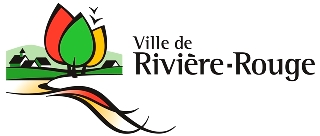 Service d’urbanisme et d’environnement259, rue L’Annonciation SudRivière-Rouge QC J0T 1T0 Téléphone : 819 275-3202Télécopieur : 819 275-1318urbanisme@riviere-rouge.ca À L’USAGE DE LA VILLEType de demande                                                                                                                                 N°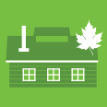               CABANE À SUCRE	 					           Matricule         		reçu leBâtiment agricole dont l’usage prévu vise la production de sirop d’érable à des fins commerciales ou privées.Doit être conforme au Règlement sur l’évacuation et le traitement des eaux usées des résidences isolées (Q-2, r. 22)Documents requis						                       			                                    Emplacement des travauxAdresse : 		   OU	Cadastre :	 	Identification Propriétaire 							Demandeur (si différent du propriétaire seulement)Nom :		  		Nom :			Adresse postale :		Adresse postale :	Ville :				Ville :			Code postal :			Code postal:		Téléphone :			Téléphone:		Téléphone :			Téléphone :		Courriel :			Courriel :		TravauxDate prévue du début des travaux :    Date prévue de la fin des travaux : Valeur des travaux :   (estimation des matériaux et de la main d’œuvre) Autoconstruction               OU EntrepreneurNom de la compagnie:		Téléphone : 		Nom du responsable :		Cellulaire :		Adresse :			Courriel :		Ville :				N° de RBQ :		Code postal :			N° de NEQ : 		Description des travauxProjet Construction                                                                              AgrandissementDimensions :     X           OU       Dimensions existantes :    X  Hauteur :                              Dimensions projetées :     X   Le bâtiment sera alimenté en eau ? :  Oui  Non                    L’agrandissement sera alimenté en eau ? :  Oui  NonCaractéristiquesImplantation (distances)Veuillez dessiner sur un plan, le bâtiment à construire ainsi que tous les bâtiments existants (maison et bâtiments accessoires), la fosse septique, le champ d’épuration, le puits, les cours d’eau/ruisseaux, lac, milieu humide. De plus, veuillez nous indiquer, sur le plan, les distances entre le bâtiment à construire et  la ligne de lot avant, les lignes latérales droite et gauche, la ligne arrière et de tous les éléments mentionnés plus haut.L’implantation peut être dessinée sur le plan accompagnant votre certificat de localisation. À défaut de posséder un tel plan veuillez utiliser le quadrillé suivant.Veuillez prendre note que le fait de compléter la présente demande, ne vous autorise pas à débuter les travaux. Vous devez attendre l’émission du permis ou certificat avant d’entreprendre quelque travail que ce soit. Considérant que la Ville de Rivière-Rouge ne procèdera à l’étude de la demande que lorsqu’elle aura TOUS les documents requis en sa possession, vous devez fournir les documents nécessaires ci-haut mentionnés le plus tôt possible afin d’éviter tout délai dans la réalisation de vos travaux.Le permis ou le certificat demandé est émis dans un délai qui varie généralement de 2 à 4 semaines suivant la réception de la demande, incluant tous les plans et documents requis. Cependant, le délai peut être de 4 à 8 semaines en période d’achalandage.Merci de votre collaboration!Signature du demandeur :      Date : AnnexeExemples : Détail de la structure (Fermes de toit)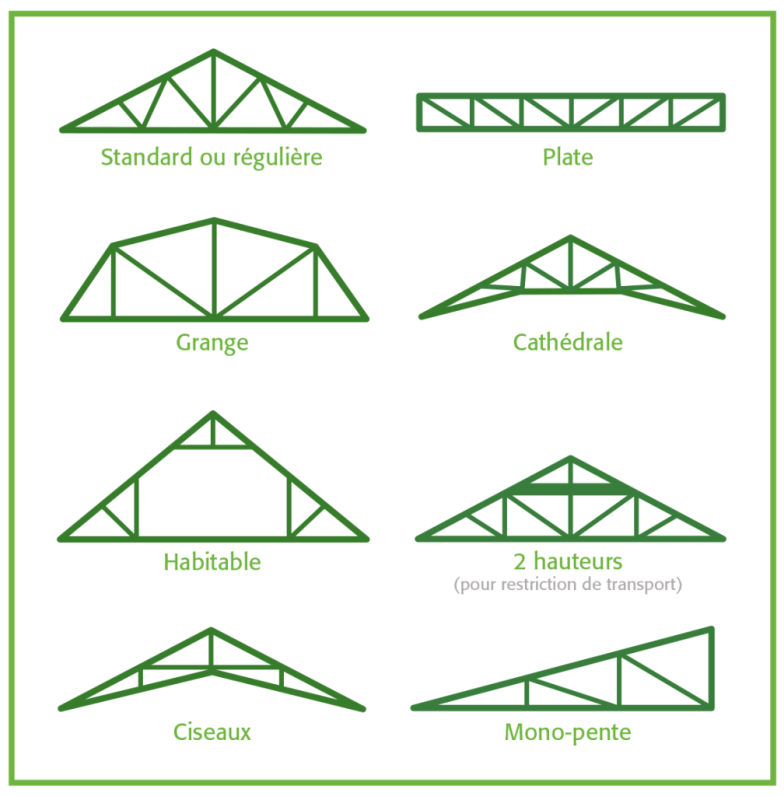 Plan détaillé et à l’échelle de la cabane à sucre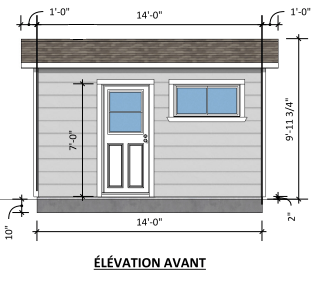 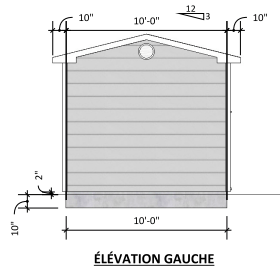 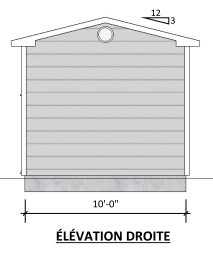 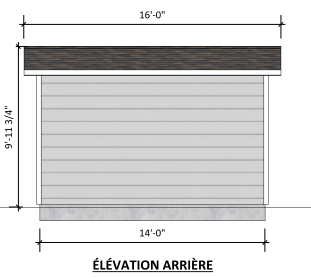 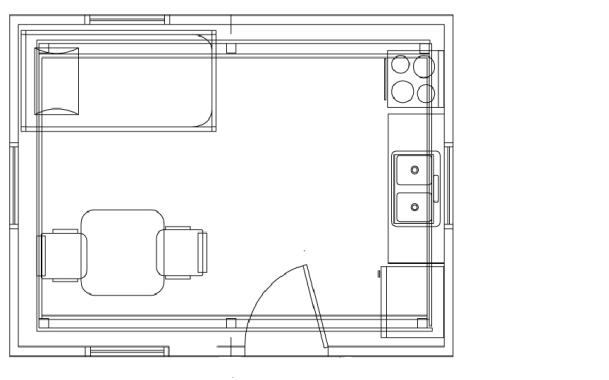 Plan à l’échelle de la cabane à sucre montrant les 4 faces et l’aménagement intérieur (Dimensions : largeur, profondeur, hauteur, portes, fenêtres) (Voir exemple en annexe)Plan d’implantation illustrant la localisation du bâtiment projeté et ceux existantsPlan des fermes de toit préfabriquées  ou   Détail de la structure des fermes de toit  (Voir exemple en annexe)Le paiement de la demande (50,00$)Procuration écrite du propriétaire, si le demandeur n’est pas le propriétaireSuperficie de l’évaporateur : Type de fondation : Béton coulé       Dalle sur le sol       Autre, précisez :  Finition intérieure :Finition extérieure :Couleur de la finition extérieure:Type de toiture :Plate    Standard (2 versants)    Grange     Autre, précisez : Finition de la toiture :Bardeaux d’asphalte   Tôle prépeinte en usine   Autre, précisez :  Structure des murs :2’’X4’’  2’’X6’’   Autres, précisez : Ligne arrièreLigne arrièreLigne arrièreLigne arrièreLigne arrièreLigne arrièreLigne arrièreLigne arrièreLigne arrièreLigne arrièreLigne arrièreLigne arrièreLigne arrièreLigne arrièreLigne arrièreLigne arrièreLigne arrièreLigne arrièreLigne arrièreLigne arrièreLigne arrièreLigne arrièreLigne arrièreLigne arrièreLigne arrièreLigne arrièreLigne arrièreLigne arrièreLigne arrièreLigne arrièreLigne arrièreLigne arrièreLigne arrièreLigne arrièreLigne arrièreLigne arrièreLigne arrièreLigne arrièreLigne latérale gaucheLigne latérale droiteLigne latérale gaucheLigne latérale droiteLigne latérale gaucheLigne latérale droiteLigne latérale gaucheLigne latérale droiteLigne latérale gaucheLigne latérale droiteLigne latérale gaucheLigne latérale droiteLigne latérale gaucheLigne latérale droiteLigne latérale gaucheLigne latérale droiteLigne latérale gaucheLigne latérale droiteLigne latérale gaucheLigne latérale droiteLigne latérale gaucheLigne latérale droiteLigne latérale gaucheLigne latérale droiteLigne latérale gaucheLigne latérale droiteLigne latérale gaucheLigne latérale droiteLigne latérale gaucheLigne latérale droiteLigne latérale gaucheLigne latérale droiteLigne latérale gaucheLigne latérale droiteLigne latérale gaucheLigne latérale droiteLigne latérale gaucheLigne latérale droiteLigne latérale gaucheLigne latérale droiteLigne latérale gaucheLigne latérale droiteLigne latérale gaucheLigne latérale droiteLigne latérale gaucheLigne latérale droiteLigne latérale gaucheLigne latérale droiteLigne latérale gaucheLigne latérale droiteLigne latérale gaucheLigne latérale droiteLigne latérale gaucheLigne latérale droiteLigne latérale gaucheLigne latérale droiteLigne latérale gaucheLigne latérale droiteLigne latérale gaucheLigne latérale droiteLigne latérale gaucheLigne latérale droiteLigne latérale gaucheLigne latérale droiteLigne latérale gaucheLigne latérale droiteLigne latérale gaucheLigne latérale droite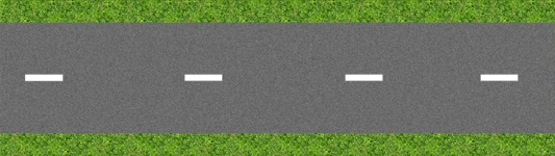 Ligne avantLigne avantLigne avantLigne avantLigne avantLigne avantLigne avantLigne avantLigne avantLigne avantLigne avantLigne avantLigne avantLigne avantLigne avantLigne avantLigne avantLigne avantLigne avantLigne avantLigne avantLigne avantLigne avantLigne avantLigne avantLigne avantLigne avantLigne avantLigne avantLigne avantLigne avantLigne avantLigne avantLigne avantLigne avantLigne avantLigne avantLigne avant